  РЕСПУБЛИКА  КРЫМ                                                                                                              НИЖНЕГОРСКИЙ  РАЙОН                                                                                            ИЗОБИЛЬНЕНСКИЙ  СЕЛЬСКИЙ СОВЕТ1-я очередная   сессия 2-го созываРЕШЕНИЕ   27 сентября 2019  г.                                                                              № 3/1      Об избрании заместителя председателяИзобильненского сельского советаВ соответствии с нормами Федерального Закона от 06.10.2003 № 131-ФЗ «Об общих принципах организации местного самоуправления в Российской Федерации», руководствуясь  статьей № 45 Устава муниципального образования Изобильненское сельское поселение Нижнегорского района Республики Крым,  главой 4.2. Регламента работы сельского совета,   Изобильненский сельский совет                                                            РЕШИЛ:          1.  Избрать заместителем председателя Изобильненского сельского совета -депутата Изобильненского сельского совета 11 –го созыва, избранного по  единому избирательному  округу  № 963 от Нижнегорского местного районного отделения Крымского регионального отделения Всероссийской политической партии «Единая Россия» -  Андрееву Аллу Валентиновну.      2. Настоящее решение обнародовать путем размещения на информационной  доске объявлений сельского  совета      3. Решение вступает в силу с момента его подписания и обнародования на информационной доске объявлений сельского совета.Председатель Изобильненскогосельского совета – глава администрацииИзобильненского сельского поселения                                                    Л.Назарова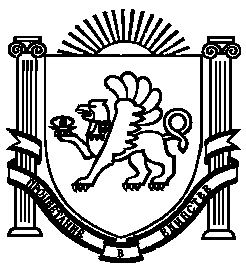 